   ΑΙΤΗΣΗ ΣΥΜΜΕΤΟΧΗΣΕπιθυμώ να συμμετέχω στην  εκδήλωση με θέμα:   "Εισαγωγή Παραμέτρων στην Ψυχοθεραπεία και την Ψυχαναλυτική Πράξη εν μέσω covid-19"                                                Σάββατο  30 Μαΐου  και ώρα 10:00 έως 14:00Σημείωση: Όσοι εκ των συμμετεχόντων  επιλέξουν να την παρακολουθήσουν με τηλεδιάσκεψη (εξ’αποστάσεως), θα χρειαστεί να διαθέτουν μια καλή σύνδεση διαδικτύου, προς αποφυγήν τυχόν δυσλειτουργιών στην εικόνα και τον ήχο.Σε αυτήν  την περίπτωση θα χρειαστεί να μας βρουν στο skype:  savas.bakirtzoglou ώστε να τους προσθέσουμε.Ονοματεπώνυμο:Δ/νση Κατοικίας:Τηλέφωνο: Kινητό τηλ.:Email:Επάγγελμα:Δ/νση Εργασίας:ΕΠΙΛΟΓΗ ΠΑΡΑΚΟΛΟΥΘΗΣΗΣ παρακαλούμε προσδιορίστεΕξ’αποστάσεως (τηλεδιάσκεψη)Διαζώσης (φυσική παρουσία στις εγκαταστάσεις μας)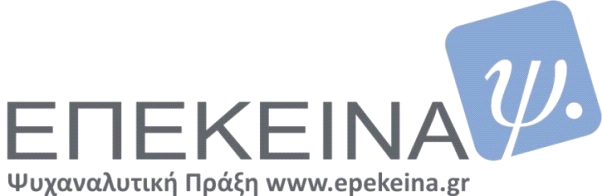 